Himmerlands Lærerkreds, kreds 152, Løgstørvej 14 A, 9600  Aars              tlf. 9862-5001 / fax 9698-2707 / 152@dlf.org / www.kreds152.dkEndelig dagsorden og materiale tilordinær generalforsamling i Danmarks Lærerforening, Himmerlands Lærerkreds, kreds 152,tirsdag den 22. marts 2022 kl. 17.00 i Messecenter Vesthimmerland, Aars		(kaffe/te og brød fra kl. 16.30)Valg af dirigent.Godkendelse af forretningsorden.	           % Bilag vedlagt (side 2)Beretning.Mundtlig beretning. Regnskab.% Bilag vedlagt (Regnskabshæftet side 1 – 48)Indkomne forslag.A  Forslag om vedtægtsændringer. Forslag om kontingentnedsættelse (side 3)B  Andre forslag.    Ingen indkomne forslag. Fastsættelse af eventuelle ydelser til kredsstyrelsesmedlemmer, TR’erne og rammer for vederlag til eventuel lønnet medhjælp.% Bilag vedlagt (side 4)Fastsættelse af evt. økonomisk støtte jvf. vedtægternes § 3.Ingen indkomne forslag.Revideret budget for indeværende kalenderår og evt. ekstraordinær regulering af kredskontingent pr. 1. juli.               Budgetforslag for det følgende kalenderår.               % Bilag vedlagt (Regnskabshæftet side 49 - 52)       Valg jvf. § 9.% Bilag vedlagt (side 11 – 16) Eventuelt.                  Kredsens vedtægter (side 5 – 9) og Særlig Fonds vedtægter (side 10)							        1 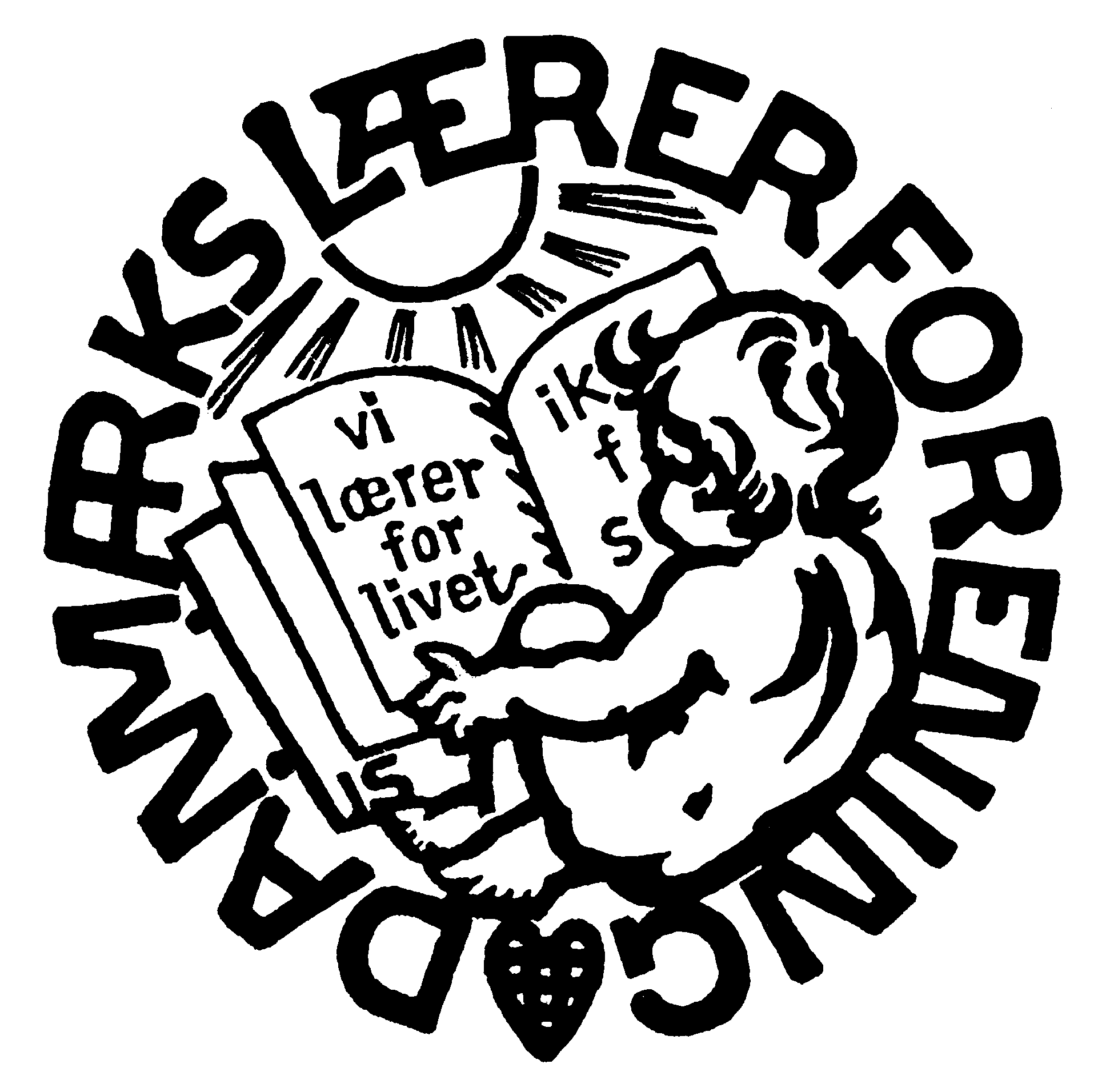 